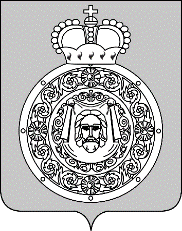 Администрациягородского округа ВоскресенскМосковской областиП О С Т А Н О В Л Е Н И Е_______________ № ________________О внесении изменений в муниципальную программу «Развитие сельского хозяйства»,  утвержденную постановлением Администрации городского округа Воскресенск Московской области от 02.12.2022 № 6324 (с изменениями от 21.02.2023 № 836, от 30.03.2023 № 1621,          от 29.05.2023 № 2790, от 04.08.2023 № 4350, от 13.09.2023 № 5250, от 01.11.2023 № 6433, от 04.12.2023 № 7100, от 19.01.2024 № 154, от 05.02.2024 № 482, от 11.03.2024 № 1085)Руководствуясь Порядком разработки и реализации муниципальных программ городского округа Воскресенск Московской области, утвержденным постановлением Администрации                городского округа Воскресенск Московской области от 22.11.2022 № 6092 (с изменениями 
от 20.01.2023 № 219, от 07.04.2023 № 1835, от 22.06.2023 № 3381, от 21.08.2023 № 4689,                          от 10.01.2024 № 11), в связи с изменением объемов финансирования мероприятий муниципальной программыПОСТАНОВЛЯЮ:1. Внести в муниципальную программу «Развитие сельского хозяйства», утвержденную          постановлением администрации городского округа Воскресенск Московской области 
от 02.12.2022 № 6324 (с изменениями от 21.02.2023 № 836, от 30.03.2023 № 1621, от 29.05.2023          № 2790, от 04.08.2023 № 4350, от 13.09.2023 № 5250, от 01.11.2023 № 6433, от 04.12.2023 № 7100, от 19.01.2024 № 154, от 05.02.2024 № 482, от 11.03.2024 № 1085), следующие изменения:1.1. Раздел 1 «Паспорт муниципальной программы «Развитие сельского хозяйства» изложить в редакции согласно приложению 1 к настоящему постановлению;1.2. Подраздел 11.1 «Перечень мероприятий подпрограммы 3 «Комплексное развитие        сельских территорий» раздела 11 «Подпрограмма 3 «Комплексное развитие сельских территорий» изложить в редакции согласно приложению 2 к настоящему постановлению.2. Опубликовать настоящее постановление в периодическом печатном издании «Фактор-инфо» и разместить на официальном сайте городского округа Воскресенск.3. Контроль за исполнением настоящего постановления возложить на заместителя Главы              городского округа Воскресенск Илюшина О.В.Глава городского округа Воскресенск                                                                                   А.В. МалкинПриложение 1к постановлению Администрациигородского округа ВоскресенскМосковской областиот_______________№____________1. Паспорт муниципальной программы «Развитие сельского хозяйства» (далее – программа)Приложение 2к постановлению Администрациигородского округа ВоскресенскМосковской областиот_______________№____________11.1. Перечень мероприятий подпрограммы 3 «Комплексное развитие сельских территорий» Координатор муниципальной программыЗаместитель Главы городского округа Воскресенск, курирующий вопросы сельского хозяйстваЗаместитель Главы городского округа Воскресенск, курирующий вопросы сельского хозяйстваЗаместитель Главы городского округа Воскресенск, курирующий вопросы сельского хозяйстваЗаместитель Главы городского округа Воскресенск, курирующий вопросы сельского хозяйстваЗаместитель Главы городского округа Воскресенск, курирующий вопросы сельского хозяйстваЗаместитель Главы городского округа Воскресенск, курирующий вопросы сельского хозяйстваЗаказчик муниципальной программыУправление инвестиций, промышленности и торговли Администрации городского округа Воскресенск Московской областиУправление инвестиций, промышленности и торговли Администрации городского округа Воскресенск Московской областиУправление инвестиций, промышленности и торговли Администрации городского округа Воскресенск Московской областиУправление инвестиций, промышленности и торговли Администрации городского округа Воскресенск Московской областиУправление инвестиций, промышленности и торговли Администрации городского округа Воскресенск Московской областиУправление инвестиций, промышленности и торговли Администрации городского округа Воскресенск Московской областиЦели муниципальной программы1. Обеспечение населения Московской области сельскохозяйственной продукцией и продовольствием собственного производства2. Сохранение численности сельского населения1. Обеспечение населения Московской области сельскохозяйственной продукцией и продовольствием собственного производства2. Сохранение численности сельского населения1. Обеспечение населения Московской области сельскохозяйственной продукцией и продовольствием собственного производства2. Сохранение численности сельского населения1. Обеспечение населения Московской области сельскохозяйственной продукцией и продовольствием собственного производства2. Сохранение численности сельского населения1. Обеспечение населения Московской области сельскохозяйственной продукцией и продовольствием собственного производства2. Сохранение численности сельского населения1. Обеспечение населения Московской области сельскохозяйственной продукцией и продовольствием собственного производства2. Сохранение численности сельского населенияПеречень подпрограммМуниципальные заказчики подпрограммМуниципальные заказчики подпрограммМуниципальные заказчики подпрограммМуниципальные заказчики подпрограммМуниципальные заказчики подпрограммМуниципальные заказчики подпрограмм1. «Развитие отраслей сельского хозяйства и перерабатывающей промышленности»Отдел сельского хозяйства управления инвестиций, промышленности и торговли Администрации городского округа ВоскресенскОтдел сельского хозяйства управления инвестиций, промышленности и торговли Администрации городского округа ВоскресенскОтдел сельского хозяйства управления инвестиций, промышленности и торговли Администрации городского округа ВоскресенскОтдел сельского хозяйства управления инвестиций, промышленности и торговли Администрации городского округа ВоскресенскОтдел сельского хозяйства управления инвестиций, промышленности и торговли Администрации городского округа ВоскресенскОтдел сельского хозяйства управления инвестиций, промышленности и торговли Администрации городского округа Воскресенск2. «Вовлечение в оборот земель сельскохозяйственного назначения и развитие мелиорации»Отдел сельского хозяйства управления инвестиций, промышленности и торговли Администрации городского округа ВоскресенскОтдел сельского хозяйства управления инвестиций, промышленности и торговли Администрации городского округа ВоскресенскОтдел сельского хозяйства управления инвестиций, промышленности и торговли Администрации городского округа ВоскресенскОтдел сельского хозяйства управления инвестиций, промышленности и торговли Администрации городского округа ВоскресенскОтдел сельского хозяйства управления инвестиций, промышленности и торговли Администрации городского округа ВоскресенскОтдел сельского хозяйства управления инвестиций, промышленности и торговли Администрации городского округа Воскресенск3. «Комплексное развитие сельских территорий»МКУ «Управление территорией городского округа Воскресенск», отдел потребительского рынка и услуг управления инвестиций, промышленности и торговли Администрации городского округа ВоскресенскМКУ «Управление территорией городского округа Воскресенск», отдел потребительского рынка и услуг управления инвестиций, промышленности и торговли Администрации городского округа ВоскресенскМКУ «Управление территорией городского округа Воскресенск», отдел потребительского рынка и услуг управления инвестиций, промышленности и торговли Администрации городского округа ВоскресенскМКУ «Управление территорией городского округа Воскресенск», отдел потребительского рынка и услуг управления инвестиций, промышленности и торговли Администрации городского округа ВоскресенскМКУ «Управление территорией городского округа Воскресенск», отдел потребительского рынка и услуг управления инвестиций, промышленности и торговли Администрации городского округа ВоскресенскМКУ «Управление территорией городского округа Воскресенск», отдел потребительского рынка и услуг управления инвестиций, промышленности и торговли Администрации городского округа Воскресенск4. «Обеспечение эпизоотического и ветеринарно-санитарного благополучия и развитие государственной ветеринарной службы»Отдел сельского хозяйства управления инвестиций, промышленности и торговли, сектор экологии управления развития инфраструктуры и экологии Администрации городского округа ВоскресенскОтдел сельского хозяйства управления инвестиций, промышленности и торговли, сектор экологии управления развития инфраструктуры и экологии Администрации городского округа ВоскресенскОтдел сельского хозяйства управления инвестиций, промышленности и торговли, сектор экологии управления развития инфраструктуры и экологии Администрации городского округа ВоскресенскОтдел сельского хозяйства управления инвестиций, промышленности и торговли, сектор экологии управления развития инфраструктуры и экологии Администрации городского округа ВоскресенскОтдел сельского хозяйства управления инвестиций, промышленности и торговли, сектор экологии управления развития инфраструктуры и экологии Администрации городского округа ВоскресенскОтдел сельского хозяйства управления инвестиций, промышленности и торговли, сектор экологии управления развития инфраструктуры и экологии Администрации городского округа ВоскресенскКраткая характеристика подпрограмм1. Поддержка и стимулирование развития подотраслей растениеводства и животноводства, а также инвестиционной деятельности1. Поддержка и стимулирование развития подотраслей растениеводства и животноводства, а также инвестиционной деятельности1. Поддержка и стимулирование развития подотраслей растениеводства и животноводства, а также инвестиционной деятельности1. Поддержка и стимулирование развития подотраслей растениеводства и животноводства, а также инвестиционной деятельности1. Поддержка и стимулирование развития подотраслей растениеводства и животноводства, а также инвестиционной деятельности1. Поддержка и стимулирование развития подотраслей растениеводства и животноводства, а также инвестиционной деятельностиКраткая характеристика подпрограмм2. Создание условий для развития мелиоративных систем и гидротехнических сооружений в целях предотвращения выбытия из сельскохозяйственного оборота земель сельскохозяйственного назначения2. Создание условий для развития мелиоративных систем и гидротехнических сооружений в целях предотвращения выбытия из сельскохозяйственного оборота земель сельскохозяйственного назначения2. Создание условий для развития мелиоративных систем и гидротехнических сооружений в целях предотвращения выбытия из сельскохозяйственного оборота земель сельскохозяйственного назначения2. Создание условий для развития мелиоративных систем и гидротехнических сооружений в целях предотвращения выбытия из сельскохозяйственного оборота земель сельскохозяйственного назначения2. Создание условий для развития мелиоративных систем и гидротехнических сооружений в целях предотвращения выбытия из сельскохозяйственного оборота земель сельскохозяйственного назначения2. Создание условий для развития мелиоративных систем и гидротехнических сооружений в целях предотвращения выбытия из сельскохозяйственного оборота земель сельскохозяйственного назначенияКраткая характеристика подпрограмм3. Реализация мероприятий по улучшению жилищных условий граждан, проживающих на сельских территориях, по обеспечению сельскохозяйственных организаций высококвалифицированными специалистами, по развитию инфраструктуры и торгового обслуживания3. Реализация мероприятий по улучшению жилищных условий граждан, проживающих на сельских территориях, по обеспечению сельскохозяйственных организаций высококвалифицированными специалистами, по развитию инфраструктуры и торгового обслуживания3. Реализация мероприятий по улучшению жилищных условий граждан, проживающих на сельских территориях, по обеспечению сельскохозяйственных организаций высококвалифицированными специалистами, по развитию инфраструктуры и торгового обслуживания3. Реализация мероприятий по улучшению жилищных условий граждан, проживающих на сельских территориях, по обеспечению сельскохозяйственных организаций высококвалифицированными специалистами, по развитию инфраструктуры и торгового обслуживания3. Реализация мероприятий по улучшению жилищных условий граждан, проживающих на сельских территориях, по обеспечению сельскохозяйственных организаций высококвалифицированными специалистами, по развитию инфраструктуры и торгового обслуживания3. Реализация мероприятий по улучшению жилищных условий граждан, проживающих на сельских территориях, по обеспечению сельскохозяйственных организаций высококвалифицированными специалистами, по развитию инфраструктуры и торгового обслуживанияКраткая характеристика подпрограмм4. Реализация ветеринарно-профилактических, противоэпизоотических мероприятий, диагностических исследований, финансирование переданных муниципальным образованиям государственных полномочий в области обращения с собаками без владельцев4. Реализация ветеринарно-профилактических, противоэпизоотических мероприятий, диагностических исследований, финансирование переданных муниципальным образованиям государственных полномочий в области обращения с собаками без владельцев4. Реализация ветеринарно-профилактических, противоэпизоотических мероприятий, диагностических исследований, финансирование переданных муниципальным образованиям государственных полномочий в области обращения с собаками без владельцев4. Реализация ветеринарно-профилактических, противоэпизоотических мероприятий, диагностических исследований, финансирование переданных муниципальным образованиям государственных полномочий в области обращения с собаками без владельцев4. Реализация ветеринарно-профилактических, противоэпизоотических мероприятий, диагностических исследований, финансирование переданных муниципальным образованиям государственных полномочий в области обращения с собаками без владельцев4. Реализация ветеринарно-профилактических, противоэпизоотических мероприятий, диагностических исследований, финансирование переданных муниципальным образованиям государственных полномочий в области обращения с собаками без владельцевИсточники финансирования муниципальной программы, в том числе по годам реализации программы (тыс. руб.):Всего2023 год2024 год2025 год2026 год2027 годСредства федерального бюджета0,000,000,000,000,000,00Средства бюджета Московской области35 588,328 194,549 086,559 128,669 178,570,00Средства бюджета городского округа Воскресенск8 603,681 199,202 439,102 433,422 531,960,00Внебюджетные средства5 516 281,611 016 281,614 000 000,00250 000,00250 000,000,00Всего, в том числе по годам:5 560 473,611 025 675,354 011 525,65261 562,08261 710,530,00№п/пМероприятие Подпрограммы Сроки исполне-ния меро-приятияИсточники финансированияВсего
(тыс. руб.)Объемы финансирования по годам (тыс. руб.)Объемы финансирования по годам (тыс. руб.)Объемы финансирования по годам (тыс. руб.)Объемы финансирования по годам (тыс. руб.)Объемы финансирования по годам (тыс. руб.)Объемы финансирования по годам (тыс. руб.)Объемы финансирования по годам (тыс. руб.)Объемы финансирования по годам (тыс. руб.)Объемы финансирования по годам (тыс. руб.)Ответственный за выполнение мероприятия Подпрограммы №п/пМероприятие Подпрограммы Сроки исполне-ния меро-приятияИсточники финансированияВсего
(тыс. руб.)202320242024202420242024202520262027Ответственный за выполнение мероприятия Подпрограммы 123456777778910111Основное мероприятие 01. Создание условий для обеспечения доступным и комфортным жильем сельского населения2023-2027 гг.	Итого0,000,000,000,000,000,000,000,000,000,00Х1Основное мероприятие 01. Создание условий для обеспечения доступным и комфортным жильем сельского населения2023-2027 гг.Средства бюджета Московской области0,000,000,000,000,000,000,000,000,000,00Х1Основное мероприятие 01. Создание условий для обеспечения доступным и комфортным жильем сельского населения2023-2027 гг.Средства бюджета городского округа Воскресенск 0,000,000,000,000,000,000,000,000,000,00Х1.1Мероприятие 01.01Улучшение жилищных условий граждан, проживающих на сельских территориях 2023-2027 гг.	Итого0,000,000,000,000,000,000,000,000,000,00МКУ «Управление территорией городского округа Воскресенск»1.1Мероприятие 01.01Улучшение жилищных условий граждан, проживающих на сельских территориях 2023-2027 гг.Средства бюджета Московской области0,000,000,000,000,000,000,000,000,000,00МКУ «Управление территорией городского округа Воскресенск»1.1Мероприятие 01.01Улучшение жилищных условий граждан, проживающих на сельских территориях 2023-2027 гг.Средства бюджета городского округа Воскресенск 0,000,000,000,000,000,000,000,000,000,00МКУ «Управление территорией городского округа Воскресенск»Осуществлено строительство (приобретение) жилья гражданами, проживающими на сельских территориях или изъявившими желание постоянно проживать на сельских территориях, и нуждающимися в улучшении жилищных условий, которым предоставлены целевые социальные выплаты, квадратный метрХХВсего2023 годИтого 2024 годВ том числе:В том числе:В том числе:В том числе:2025 год2026 год 2027 год ХОсуществлено строительство (приобретение) жилья гражданами, проживающими на сельских территориях или изъявившими желание постоянно проживать на сельских территориях, и нуждающимися в улучшении жилищных условий, которым предоставлены целевые социальные выплаты, квадратный метрХХВсего2023 годИтого 2024 год1 квартал1 полугодие9 месяцев12 месяцев2025 год2026 год 2027 год ХОсуществлено строительство (приобретение) жилья гражданами, проживающими на сельских территориях или изъявившими желание постоянно проживать на сельских территориях, и нуждающимися в улучшении жилищных условий, которым предоставлены целевые социальные выплаты, квадратный метрХХХХХХХХХХХХХ2Основное мероприятие 03. Обеспечение доступности торгового обслуживания в сельских населенных пунктах2023-2027 гг.Итого4  907,24818,181 302,651 302,651 302,651 302,651 302,651 363,881 422,530,00Х2Основное мероприятие 03. Обеспечение доступности торгового обслуживания в сельских населенных пунктах2023-2027 гг.Средства бюджета Московской области4 062,32582,541 108,551 108,551 108,551 108,551 108,551 160,661 210,570,00Х2Основное мероприятие 03. Обеспечение доступности торгового обслуживания в сельских населенных пунктах2023-2027 гг.Средства бюджета городского округа Воскресенск 844,92235,64194,10194,10194,10194,10194,10203,22211,960,00Х2.1Мероприятие 03.01Частичная компенсация транспортных расходов организаций и индивидуальных предпринимателей по доставке продовольственных и промышленных товаров в сельские населенные пункты2023-2027 гг.Итого4  907,24818,181 302,651 302,651 302,651 302,651 302,651 363,881 422,530,00Отдел потребительского рынка и услуг2.1Мероприятие 03.01Частичная компенсация транспортных расходов организаций и индивидуальных предпринимателей по доставке продовольственных и промышленных товаров в сельские населенные пункты2023-2027 гг.Средства бюджета Московской области4 062,32582,541 108,551 108,551 108,551 108,551 108,551 160,661 210,570,00Отдел потребительского рынка и услуг2.1Мероприятие 03.01Частичная компенсация транспортных расходов организаций и индивидуальных предпринимателей по доставке продовольственных и промышленных товаров в сельские населенные пункты2023-2027 гг.Средства бюджета городского округа Воскресенск 844,92235,64194,10194,10194,10194,10194,10203,22211,960,00Отдел потребительского рынка и услугДоля сельских населенных пунктов, обслуживаемых по доставке продовольственных и промышленных товаров, в общем числе населенных пунктов, соответствующих критериям отбора, процентХХВсего2023 годИтого 2024 годВ том числе:В том числе:В том числе:В том числе:2025 год2026 год 2027 год ХДоля сельских населенных пунктов, обслуживаемых по доставке продовольственных и промышленных товаров, в общем числе населенных пунктов, соответствующих критериям отбора, процентХХВсего2023 годИтого 2024 год1 квартал1 полугодие9 месяцев12 месяцев2025 год2026 год 2027 год ХДоля сельских населенных пунктов, обслуживаемых по доставке продовольственных и промышленных товаров, в общем числе населенных пунктов, соответствующих критериям отбора, процентХХ888888888888888888_ХИтого по подпрограммеХИтого4  907,24818,181 302,651 302,651 302,651 302,651 302,651 363,881 422,530,00ХИтого по подпрограммеХСредства бюджета Московской области4 062,32582,541 108,551 108,551 108,551 108,551 108,551 160,661 210,570,00ХИтого по подпрограммеХСредства бюджета городского округа Воскресенск 844,92235,64194,10194,10194,10194,10194,10203,22211,960,00Х